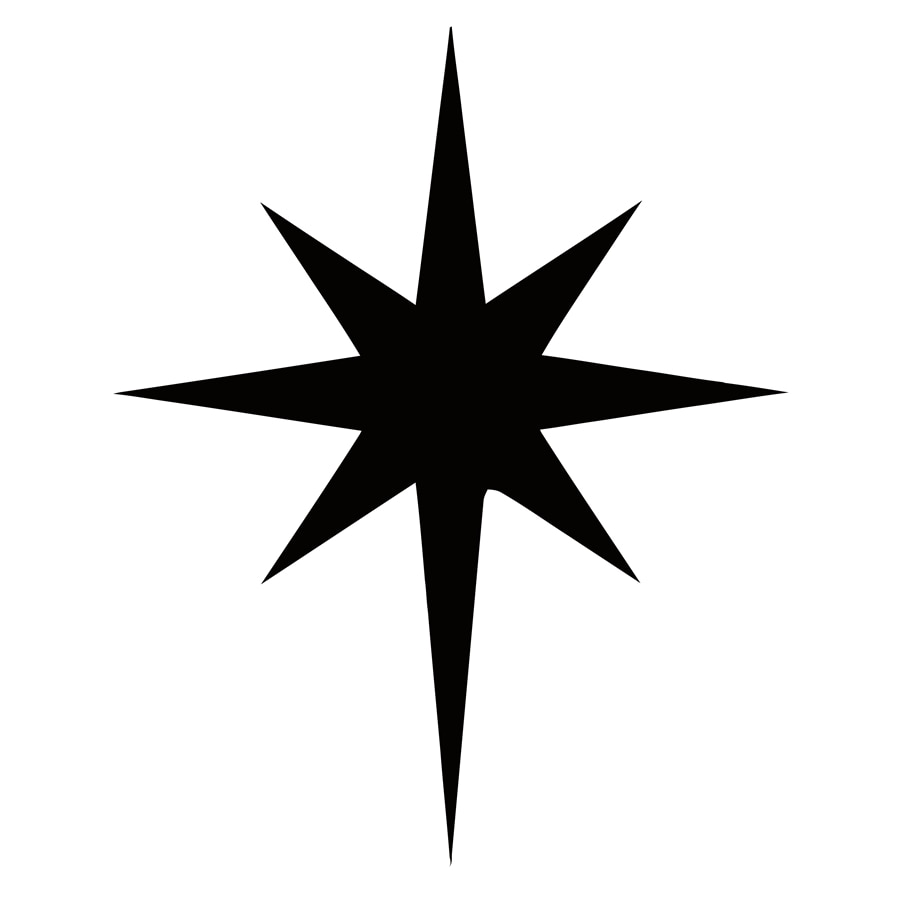 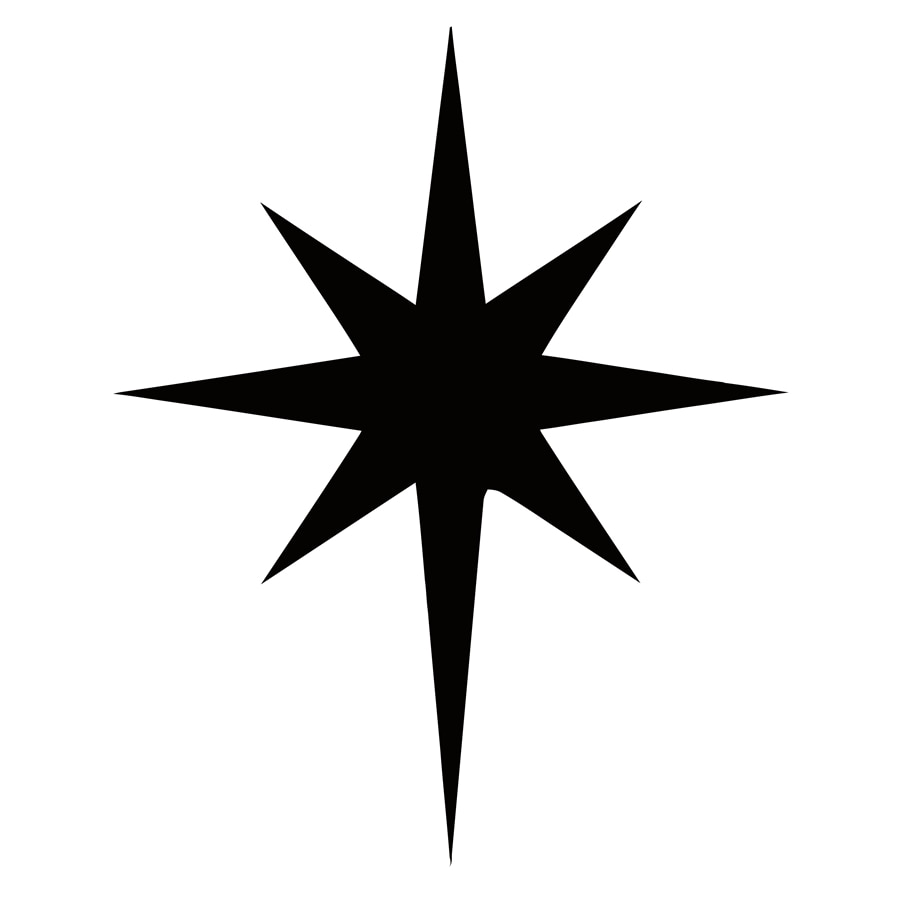 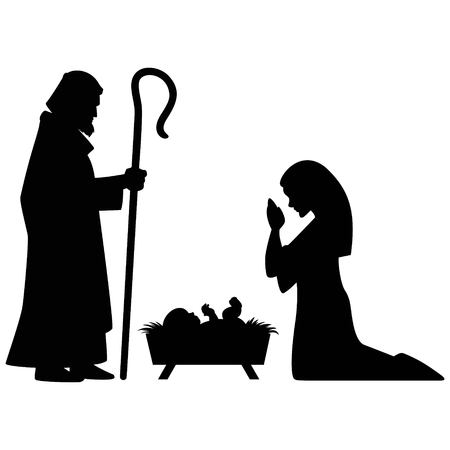 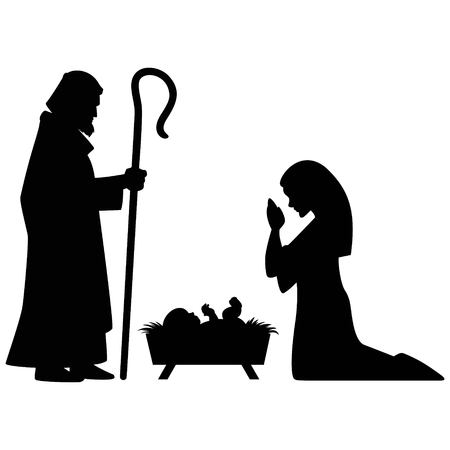 m.m.v. kinderkoor Ismaël & tienerkoor o.l.v. Liesbeth NapChristien Meijers: pianoLeonard Seeleman: piano/orgelMarjolein Lindhout & Martine Peters: dwarsfluitMijnske Boonzaaijer: blokfluitGeerlof Boer: tromboneWillem Boer: slagwerkSarah Matze: gitaarGerwin Kool: trompetmeditatie: dhr. H. MeijerSamenzang  “Komt allen tezamen” Komt allen tezamen, jubelend van vreugde:
komt nu, o komt nu naar Bethlehem.
Ziet nu de vorst der eng'len hier geboren.
Komt laten wij aanbidden, (2x)
Komt laten wij aanbidden, die Koning!De hemelse eng'len riepen eens de herders
weg van de kudde naar 't schamel dak.
Spoeden ook wij ons met eerbied'ge schreden!
Komt laten wij aanbidden, (2x)
Komt laten wij aanbidden, die Koning!O Kind, ons geboren, liggend in de kribbe,
neem onze liefd' in genade aan!
U die ons liefhebt, U behoort ons harte!
Komt laten wij aanbidden, (2x)
Komt laten wij aanbidden, die Koning!OpeningKinderkoor IsmaëlHé zing je mee?Hé zing je mee? Het is feest vandaag!1. Van het Kindje in de stal, Die de wereld redden zal.2. Van de herders en de wijzen, laten ook wij de Heere prijzen.3. Ere zij God in de hoge! Ere zij God in de hoge!Mijn kleine lichtje schijnt Mijn kleine lichtje schijnt, hij schijnt overal,overal, overal, overal! ‘k Laat hem niet verstoppen, nee! hij schijnt overal,overal, overal, overal! De boze blaast hem echt niet uit, hij schijnt overal,overal, overal, overal! Mijn lichtje schijnt tot Jezus komt, hij schijnt overal,overal, overal, overal!Kerstfeest1. Als het ’s avonds donker is en buiten is het koud,kan het zo gezellig zijn met lichtjes als van goud.Alle mensen zijn zo druk en niemand heeft er tijd,maar wat echt belangrijk is, meer dan gezelligheid:Kerstfeest! Jezus is geboren! Kerstfeest, laat iedereen het horen!Want Hij kwam voor jou en mij, dat maakt ons blij.2. Als het eind december is, gaat niemand meer aan ’t werk,horen we het Kerstverhaal en zingen in de kerk.De muziek die klinkt zo mooi en geeft een goed gevoel.Maar dat ik geloven mag, dat is het grote doel.Stille nacht, heilige nacht, Davids Zoon, lang verwacht,Die miljoenen eens zaligen zal, wordt geboren in Bethlehems stal,Hij, der schepselen Heer, Hij, der schepselen Heer.samenzangStille nacht, heilige nacht, vreed' en heil wordt gebracht,aan een wereld, verloren in schuld; Gods belofte wordt heerlijk vervuld.Amen, Gode zij eer! Amen, Gode zij eer!TinkeltinkeltingTinkeltinkelting o zo hoog en ver.Kleine ster, is er een Koning geboren?
Tinkeltinkelting, kleine schitteraar, weet je waar, waar is die Koning geboren?
In een paleisje of in een kasteel?Of soms hier in de buurt waar ik met mijn vriendjes speel? Kleine schitteraar, mooier dan gewoon,
waar is Hij geboren? Staat daar ook een troon?
Daar in Bethlehem, in die kleine stal.
Zie je het al? Daar is die Koning geboren
Tinkeltinkelting, dank U lieve Heer.
Dank U Heer, dat U voor mij bent geboren.Samenzang “Hoe zal ik U ontvangen”Hoe zal ik U ontvangen,
hoe wilt Gij zijn ontmoet,
O, 's werelds hoogst verlangen,
des sterv'lings zaligst goed?
Dat ons Uw Geest verlichte!
Houd zelf de fakkel bij,
die, Heer, ons onderrichte,
wat U behaag'lijk zij!

Ver van de troon der tronen
en 's hemels zonneschijn
wilt G' onder mensen wonen,
der mensen broeder zijn!
Met God wilt G' ons verzoenen,
tot God heft G' ons omhoog,
en onder millioenen
hebt Gij ook mij in 't oog.Nog eens zal Hij verschijnen
als Richter van 't heelal,
die 't hoofd van al de Zijnen
voor eeuwig kronen zal.
Nog is die dag verborgen;
wacht hem gelovig af,
terwijl de grote morgen
reeds schemert boven 't graf!TienerkoorMary did you knowMary did you know, that your baby boy would one day walk on water?
Mary did you know, that your baby boy would save our sons and daughters?
Did you know, that your baby boy has come to make you new?
This Child that you delivered, will soon deliver you!

Mary did you know, that your baby boy will give sight to the blind man?
Mary did you know, that your baby boy would calm a storm with His hand?
Did you know, that your baby boy has walked where angels trod
And when you kiss your little baby, you've kissed the face of God?
Mary did you know? 
The blind will see, the deaf will hear, the dead will live again,
The lame will leap, the dumb will speak the Praises of the Lamb?Mary did you know, that your baby boy is Lord of all creation?
Mary did you know, that your baby boy will one day rule the nations?
Did you know, that your baby boy was Heaven's perfect Lamb?
And this sleeping Child you're holding Is the Great I AM.Gods planNiemand die dat kon vermoeden, niemand had dit verwacht,Jezus geboren in een stal, daar in die donkere nacht.Maar in het midden van de nacht straalt liefde voor iedereen.Gods licht breekt door het duister heen; Zijn kerstfeest hier op aarde.Dit was Gods plan voor de wereld sinds het begin van de tijd,Dat ieder die in Hem gelooft weer leeft in eeuwigheid.Maar in het midden van de nacht straalt liefde voor iedereen.Gods licht breekt door het duister heen; Zijn kerstfeest hier op aarde.Heerlijke boodschap van Kerstfeest; ’t Koninkrijk Gods is nabijvoor alle mensen, jong en oud. Vrees nu niet, maar wees blij.God hield van ons en zond Zijn Zoon: Goed nieuws voor iedereen.Want alle schuld is afbetaald, dat ’s Kerstfeest hier op aard.Kerstnacht boven Bethlehem 1. In de kerstnacht boven Bethlehem, sprak een engel uit de hemel.En hij maakte daar goed nieuws bekend: God is hier, Zijn Naam is Jezus!En opeens was daar een eng’lenmacht. Een hemels leger prees de Schepper.Ere zij God, hoog in de hemel. Vrede hier op aarde.Laat ons zingen door de eeuwen, engelen en mensen samen.2. Laat de vreugde van de engelen ons vandaag opnieuw omgeven.Laat de echo van hun lofgezang blijven klinken in ons leven.Dat het hemels lied van toen die nacht overal nog is te horen!3. Is er iets of iemand ooit te klein voor de God, die zelf een kind werd?Hij kwam ook voor jou en zelfs voor mij. God werd mens tussen de mensen.Wat een wonder dat God met ons is! Liefde kent bij Hem geen grenzen.Schriftlezing:  Mattheüs 1 : 1-25Het geslachtsregister van Jezus Christus1. Het geslachtsregister van Jezus Christus, de Zoon van David, de Zoon van Abraham. 2. Abraham verwekte Izak, Izak verwekte Jakob, Jakob verwekte Juda en zijn broers;3. Juda verwekte Perez en Zerah bij Tamar; Perez verwekte Hezron, Hezron verwekte Aram;4. Aram verwekte Aminadab, Aminadab verwekte Nahesson, Nahesson verwekte Salmon;5. Salmon verwekte Boaz bij Rachab, Boaz verwekte Obed bij Ruth, Obed verwekte Isaï;6. Isaï verwekte David, de koning; David, de koning, verwekte Salomo bij haar die de vrouw van Uria was;7. Salomo verwekte Rehabeam, Rehabeam verwekte Abia, Abia verwekte Asa;8. Asa verwekte Josafat, Josafat verwekte Joram, Joram verwekte Uzzia;9. Uzzia verwekte Jotham, Jotham verwekte Achaz, Achaz verwekte Hizkia;10. Hizkia verwekte Manasse, Manasse verwekte Amon, Amon verwekte Josia;11. Josia verwekte Jechonia en zijn broers, ten tijde van de Babylonische ballingschap.12. Na de Babylonische ballingschap verwekte Jechonia Sealthiël, Sealthiël verwekte Zerubbabel;13. Zerubbabel verwekte Abihud, Abihud verwekte Eljakim, Eljakim verwekte Azor;14. Azor verwekte Zadok, Zadok verwekte Achim, Achim verwekte Eliud;15. Eliud verwekte Eleazar, Eleazar verwekte Matthan, Matthan verwekte Jakob;16. Jakob verwekte Jozef, de man van Maria, uit wie geboren is Jezus, Die Christus genoemd wordt.17. Al de geslachten dus, van Abraham tot David, zijn veertien geslachten; en van David tot de Babylonische ballingschap zijn veertien geslachten; en van de Babylonische ballingschap tot Christus zijn veertien geslachten.De geboorte van Christus18. De geboorte van Jezus Christus was nu als volgt. Terwijl Maria, Zijn moeder, met Jozef in ondertrouw was, bleek zij, nog voordat zij samengekomen waren, zwanger te zijn uit de Heilige Geest.19. Jozef, haar man, wilde haar onopgemerkt verlaten, omdat hij rechtvaardig was en haar niet in het openbaar te schande wilde maken.20. Terwijl hij deze dingen overwoog, zie, een engel van de Heere verscheen hem in een droom en zei: Jozef, zoon van David, wees niet bevreesd Maria, uw vrouw, bij u te nemen, want wat in haar ontvangen is, is uit de Heilige Geest;21. en zij zal een Zoon baren, en u zult Hem de naam Jezus geven, want Hij zal Zijn volk zalig maken van hun zonden.22. Dit alles is geschied opdat vervuld werd wat door de Heere gesproken is door de profeet, toen hij zei:23. Zie, de maagd zal zwanger worden en een Zoon baren, en u zult Hem de Naam Immanuel geven; vertaald betekent dat: God met ons.24. Toen Jozef uit de slaap ontwaakt was, deed hij zoals de engel van de Heere hem bevolen had, en hij nam zijn vrouw bij zich;25. en hij had geen gemeenschap met haar totdat zij haar eerstgeboren Zoon gebaard had; en hij gaf Hem de Naam Jezus.Samenzang: “Eer zij God in onze dagen”begeleiding door muziekgroepEer zij God in onze dagen,
eer zij God in deze tijd.
Mensen van het welbehagen,
roept op aarde vrede uit.
Gloria in excelsis Deo,
gloria in excelsis Deo.

Eer zij God die onze Vader
en die onze Koning is.
Eer zij God die op de aarde,
naar ons toe gekomen is.
Gloria in excelsis Deo,
gloria in excelsis Deo.

Lam van God, Gij hebt gedragen,
alle schuld tot elke prijs,
geef in onze levensdagen,peis en vreê kyrieleis.
Gloria in excelsis Deo,
gloria in excelsis Deo.Instrumentaal intermezzo “Little drummer boy”MeditatieOrgelimprovisatieKinderkoor IsmaëlZolang gewachtZo lang gewacht, nu is het zo ver.
In de donkere nacht flonkert een ster.
En ik hoor de blijde engelenkoren.
Nu is de Redder geboren.

Zo lang gewacht, nu is het zo ver.
In de winterse nacht glinstert een ster.
En ik zie een nieuwe morgen gloren.
Nu is de Redder geboren.

Zo lang gewacht, nu is het zo ver.
In de stille nacht blinkt er een ster.
Nu klinkt het van de klokkentoren.
Nu is de Redder geboren.In een stalletje In een stalletje, in een stalletje zo arm,ligt een baby’tje, ligt een baby’tje zo warm.Op een bedje van stro, in een wiegje van hout.Niemand weet nog hoeveel het van mensen houdt,hoeveel het van mensen houdt.In een kribbetje, in een kribbetje zo klein,ligt een baby’tje, ligt een baby’tje zo fijn.En het is nog zo teer nu Zijn leven begint,maar toch is het voor ons als een Koningskind,en toch is het een Koningskind.Noël – Noël1. De eerste Noël heeft de engel verteld aan eenvoudige herders, die sliepen in ’t veld.Die sliepen in het veld, in die wondere nacht toen het Kind werd geboren dat vrede bracht.Noël, Noël, Noël, Noël, Hij is de Koning van Israël.2. Ze gingen op weg en zagen een ster die verscheen in het Oosten zo hoog en zo ver.Ze volgden zijn licht zo stralend en zacht en vonden de Koning die vrede bracht.Halleluja, laten wij God prijzenHalleluja, laten wij God prijzen, samen zingend alle eer bewijzen.Aan de grote Koning van ’t heelal, voor wie iedereen zich buigen zal.1. Hij kwam op aarde als een kleine baby,Hij werd geboren in een beestenstal.Zo arm werd Hij, voor jou en mij, Hij die eeuwig heersen zal.2. Hij groeide op als een gewone jongen,Hij was gehoorzaam en Hij leerde goed.Zo leefde Hij voor jou en mij, Hij, Die ieder dienen moet.3. Hij werd volwassen om het kruis te dragen,om te verlossen Wie in Hem gelooft.Zo leerde Hij ook jou en mij, Hij Die eeuwig heil belooft.Samenzang “Hoor de eng’len zingen d’eer, “Laat ieder het horen” en Psalm 62:5Hoor de eng’len zingen d'eer van de nieuwgeboren Heer!
Vreed' op aarde, 't is vervuld: God verzoent der mensen schuld.
Voegt u, volken, in het koor, dat weerklinkt de hemel door,
zingt met algemene stemvoor het Kind van Bethlehem!
Hoor, de eng’len zingen d'eervan de nieuwgeboren Heer!
Hij, die heerst op 's hemels troon, Heere Christus, Vaders Zoon,
werd geboren uit een maagdop de tijd die God behaagt.
Zonne der gerechtigheid, woord dat vlees geworden zijt,
tussen alle mensen inin het menselijk gezin.
Hoor, de eng'len zingen d'eervan de nieuwgeboren Heer!
Lof aan U die eeuwig leeften op aarde vrede geeft,
Gij die ons geworden zijttaal en teken in de tijd,
al uw glorie legt Gij afons tot redding uit het graf,
dat wij ongerept en reinnieuwgeboren zouden zijn.
Hoor, de eng'len zingen d'eervan de nieuwgeboren Heer!☆Laat ieder het horen, dat eens werd geboren,
de Redder der wereld, de Heer van 't heelal.
De engelen melden, in Efratha's velden,
dat Hij werd geboren in Bethlehems stal.(refrein)
Komt, laten wij eren, de Heere der Heren,
zo groot van ontferming en van gena.
Want Hij wil ons geven, dicht bij Hem te leven.
De Heiland der wereld, halleluja!
☆In God is al mijn heil, mijn eer,mijn sterke rots, mijn tegenweer;God is het mijn toevlucht in het lijden.Vertrouw op Hem, o volk, in smart,stort voor Hem uit uw ganse hart:God is een toevlucht ’t allen tijde.SluitingEre zij God Ere zij God, ere zij God,In de hoge,in de hoge,in de hoge,Vrede op aarde,vrede op aardeIn de mensen een welbehagen.Amen.Wij wensen u gezegende kerstdagen.☆Bij de uitgang zal gecollecteerd worden voor de Stichting Hulp voor Vervolgde Christenen (HVC), waarvoor prop. Herman Meijer zich dagelijks inzet. U kunt natuurlijk ook uw gaven overmaken op IBAN NL04 RABO 0373 7116 89 t.n.v. Evangelisatiecommissie Hervormde Gemeente Wilnis of via de appostel-app op rekening van de diaconie o.v.v. kerstzangdienst. ☆Wij nodigen u van harte uit voor het meeluisteren via de livestream van de kerkdiensten op:1e kerstdag	10:00 uur,  kerkdienst o.l.v. ds. M. v.d. Ruitenbeek15:30 uur,  kerstviering met de jeugd2e kerstdag	10:00 uur, kerkdienst o.l.v. ds. M. v.d. Ruitenbeek 	15:30 uur, kerkdienst o.l.v. ds. C.J. Barth ☆Wilt u/jij na deze avond blijven zingen, dat kan: ♫	Het kinderkoor Ismaël oefent op donderdagmiddag in De Roeping naast de kerk). Vanaf half 3 staat er drinken klaar, om kwart voor 3 starten we tot kwart voor 4.☆Wilt u wat meer weten over het christelijk geloof? Zie voor verdere info: www.hervormdwilnis.nl  of mail naar alphacursus@hervormdwilnis.nlAls u niet in de gelegenheid bent om de kerstzangdienst mee te maken, dan kunt u deze dienst live meebeleven via www.kerkdienstgemist.nl , typ Wilnis in en maak daarna de keuze voor Hervormde gemeente Wilnis of via www.hervormdwilnis.nl tabblad kerkdiensten, kerkdienst live uitzending of via http://www.youtube.com/hervormdwilnispkn